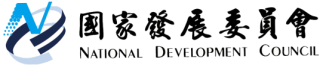 國家發展委員會 新聞稿發布日期：104年7月27日聯 絡 人：吳明蕙、徐志宏聯絡電話：2316-5851、5855104年6月份景氣概況104年6月，除貨幣總計數M1B、股價指數2項金融面指標較穩定外，其餘表現均不盡理想，景氣對策信號由黃藍燈轉為藍燈，綜合判斷分數較上月減少2分至16分；景氣領先、同時指標仍持續下跌，但領先指標跌幅已有縮小跡象，顯示當前國內經濟成長力道偏弱。展望下半年，美國、歐元區景氣領先指標均持續上升，經濟可望穩健復甦，加上新型電子產品即將改版上市，有助於帶動電子產業拉貨效應，改善出口。內需方面，物聯網、巨量資料等應用商機持續拓展，可帶動相關產業投資力道；民間消費隨著就業情勢持續改善，加上暑假消費旺季、9月開學季前促銷效應激勵下，應可維持。整體而言，臺灣今年上半年經濟表現欠佳，但下半年應可逐漸好轉。景氣對策信號（詳圖1、圖2）104年6月景氣對策信號轉呈藍燈，綜合判斷分數為16分，較前月減少2分。9項構成項目中，機械及電機設備進口值、製造業營業氣候測驗點均由綠燈轉為黃藍燈，分數各減少1分；其餘構成項目燈號維持不變。各構成項目除製造業營業氣候測驗點之單位為點外，其餘均為與上年同月相比的變動率；除股價指數外均經季節調整。個別構成項目說明如下：貨幣總計數M1B變動率：由上月上修值6.2%減為6.1%，燈號維持綠燈。股價指數變動率：由上月8.4%減為1.4%，燈號仍為綠燈。工業生產指數變動率：由上月下修值 -1.4%減為 -1.9%，燈號續為藍燈。非農業部門就業人數變動率：與上月相同仍為1.1%，燈號維持黃藍燈。海關出口值變動率：由上月 -3.0%減為 -11.6%，燈號仍為藍燈。機械及電機設備進口值變動率：由上月上修值 -0.7%減為 -5. 5%，燈號由綠燈轉呈黃藍燈。製造業銷售量指數變動率：與上月下修值相同仍為-2.6%，燈號續為藍燈。商業營業額變動率：由上月上修值 -4.4%增為 -2.3%，燈號維持藍燈。製造業營業氣候測驗點：由上月上修值96.5點減為93.4點，燈號由綠燈轉為黃藍燈。景氣指標領先指標領先指標不含趨勢指數為98.13，較上月下跌0.31%，跌幅已有縮小跡象（詳表1、圖3）。7個構成項目經去除長期趨勢後，2項較上月上升，分別為：核發建照面積、實質貨幣總計數M1B；其餘5項：外銷訂單指數、製造業營業氣候測驗點、SEMI半導體接單出貨比、股價指數，以及工業及服務業受僱員工淨進入率則較上月下滑。同時指標同時指標不含趨勢指數為97.22，較上月下跌0.99%，連續8個月下跌（詳表2、圖4）。7個構成項目經去除長期趨勢後，均較上月下滑，分別為：工業生產指數、實質海關出口值、商業營業額、製造業銷售量指數、電力（企業）總用電量、實質機械及電機設備進口值，以及非農業部門就業人數。落後指標	落後指標不含趨勢指數為101.65，較上月上升0.24% （詳表3、圖5）。6個構成項目經去除長期趨勢後，2項較上月上升，分別為；製造業存貨率、製造業單位產出勞動成本指數；其餘4項：全體貨幣機構放款與投資、失業率、工業及服務業經常性受僱員工人數，以及金融業隔夜拆款利率則較上月下滑。下次發布日期為 104年8月27日（星期四）下午4時圖1  近1年景氣對策信號走勢圖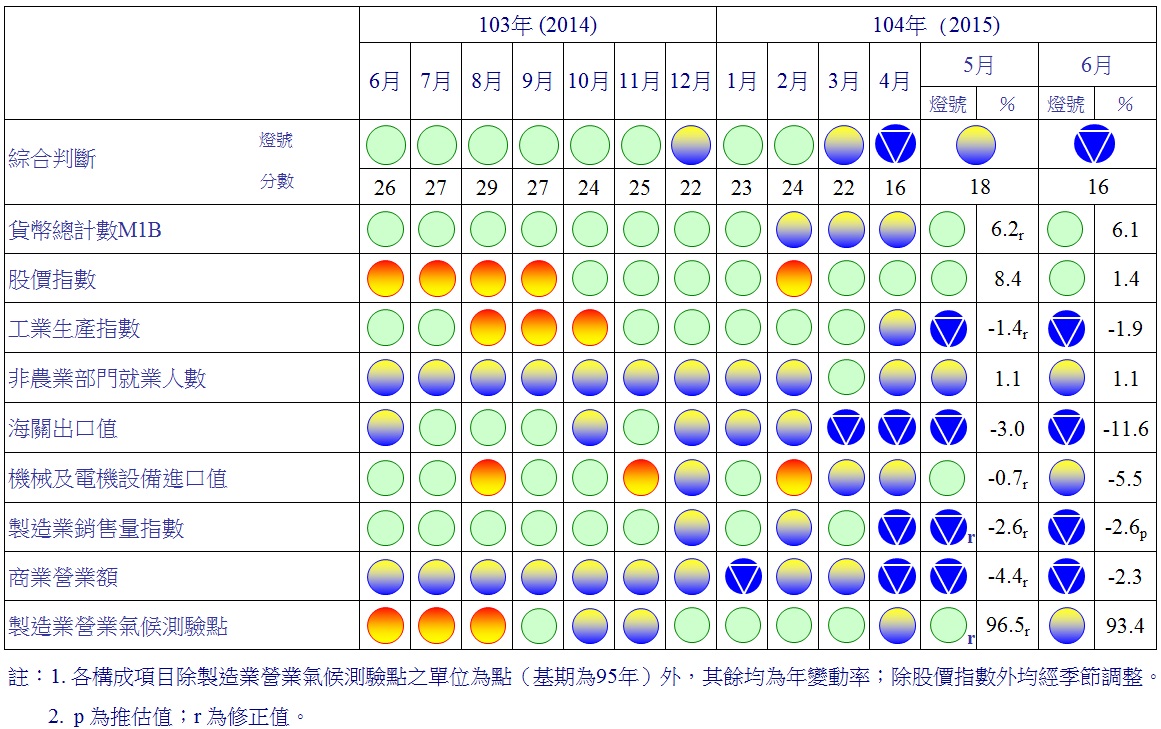 圖2  一年來景氣對策信號    表1  景氣領先指標                                                                                           指數註：1.本表構成項目指數為經季節調整、剔除長期趨勢，並平滑化與標準化後之數值。以下表同。2.淨進入率＝進入率—退出率。 3.核發建照面積僅包含住宿類（住宅）、商業類、辦公服務類、工業倉儲類4項建造執照統計資料。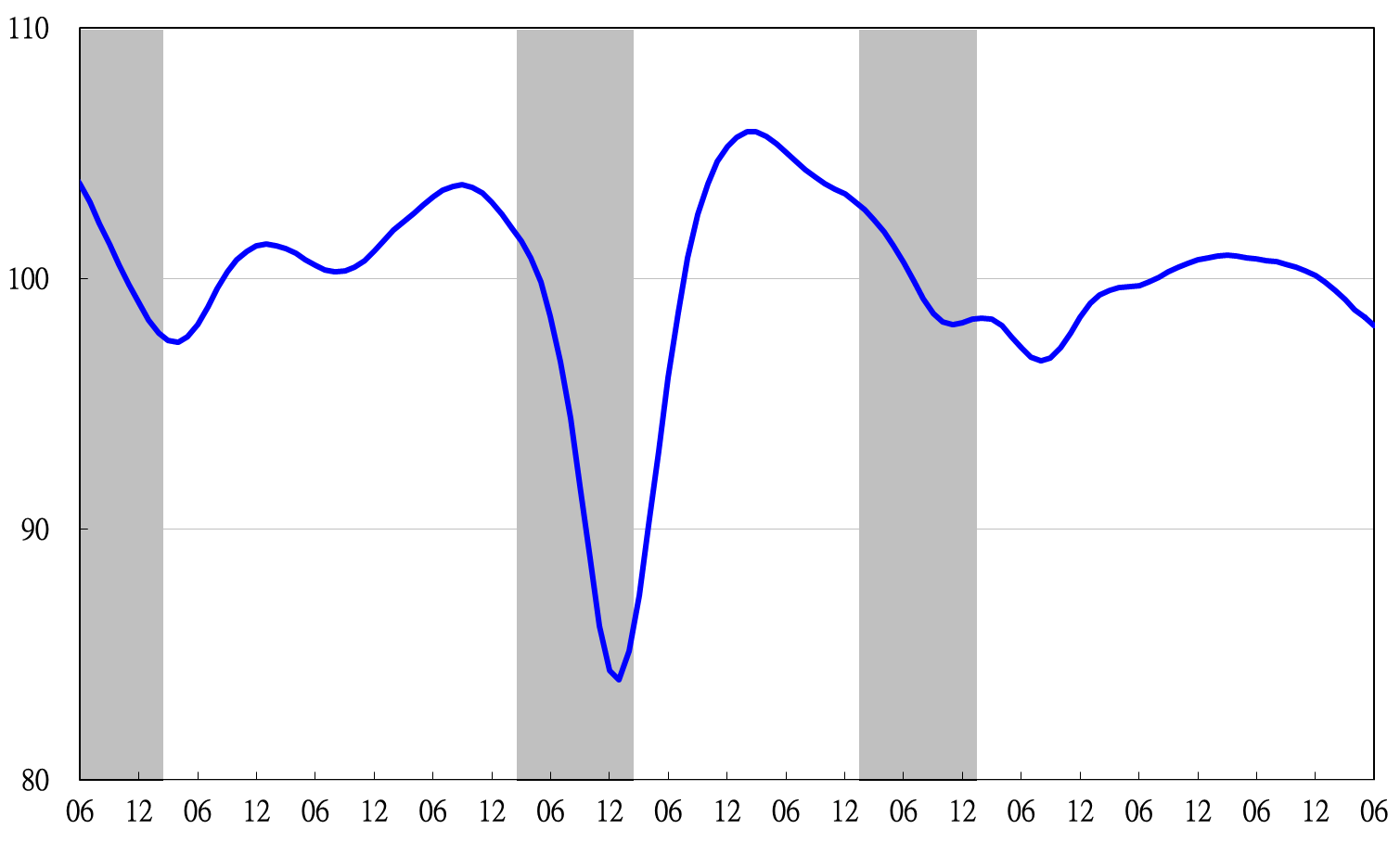 註：陰影區表景氣循環收縮期，以下圖同。圖3  領先指標不含趨勢指數走勢圖表2  景氣同時指標                                                                                           指數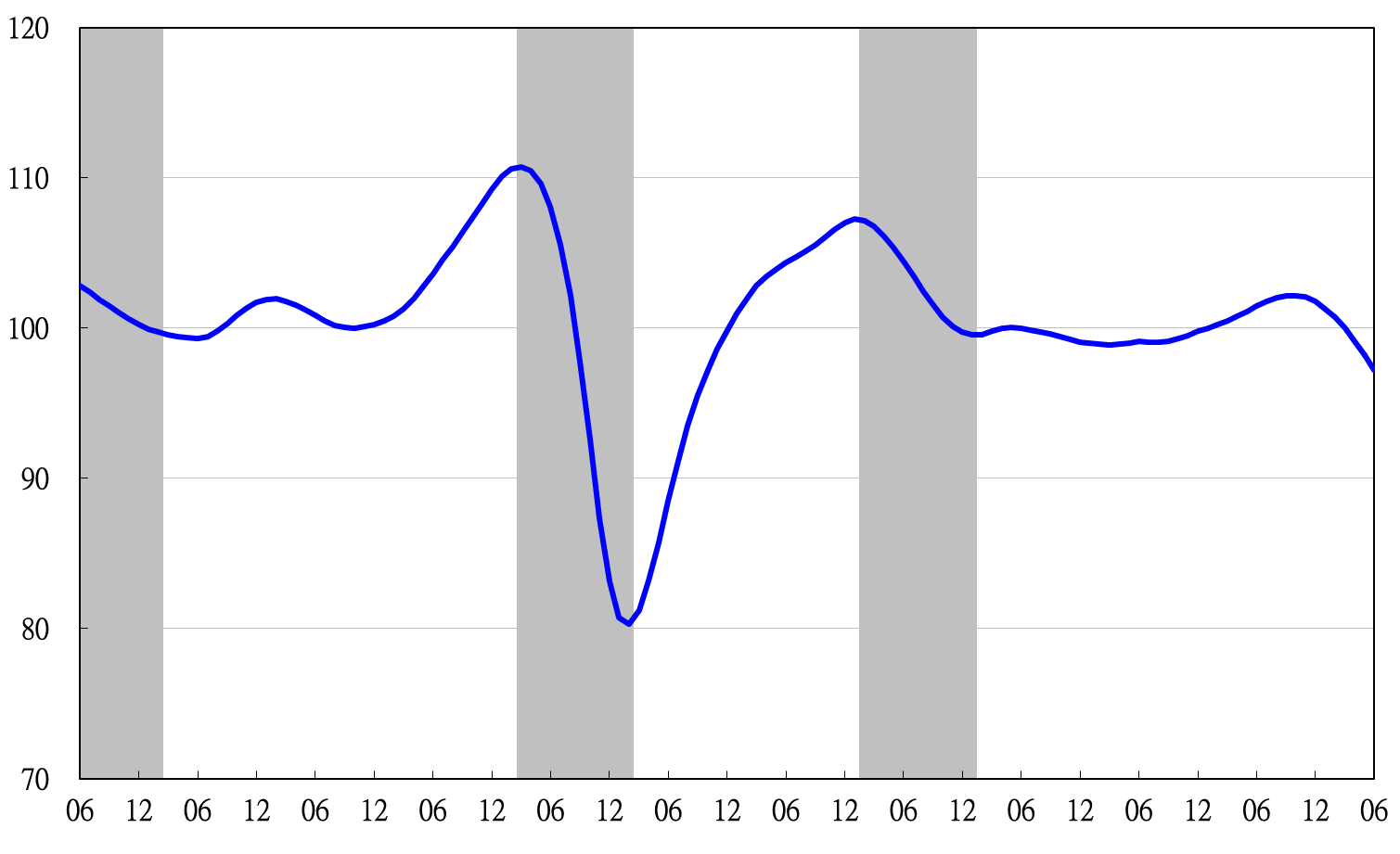 圖4  同時指標不含趨勢指數走勢圖表3  景氣落後指標                                                                                           指數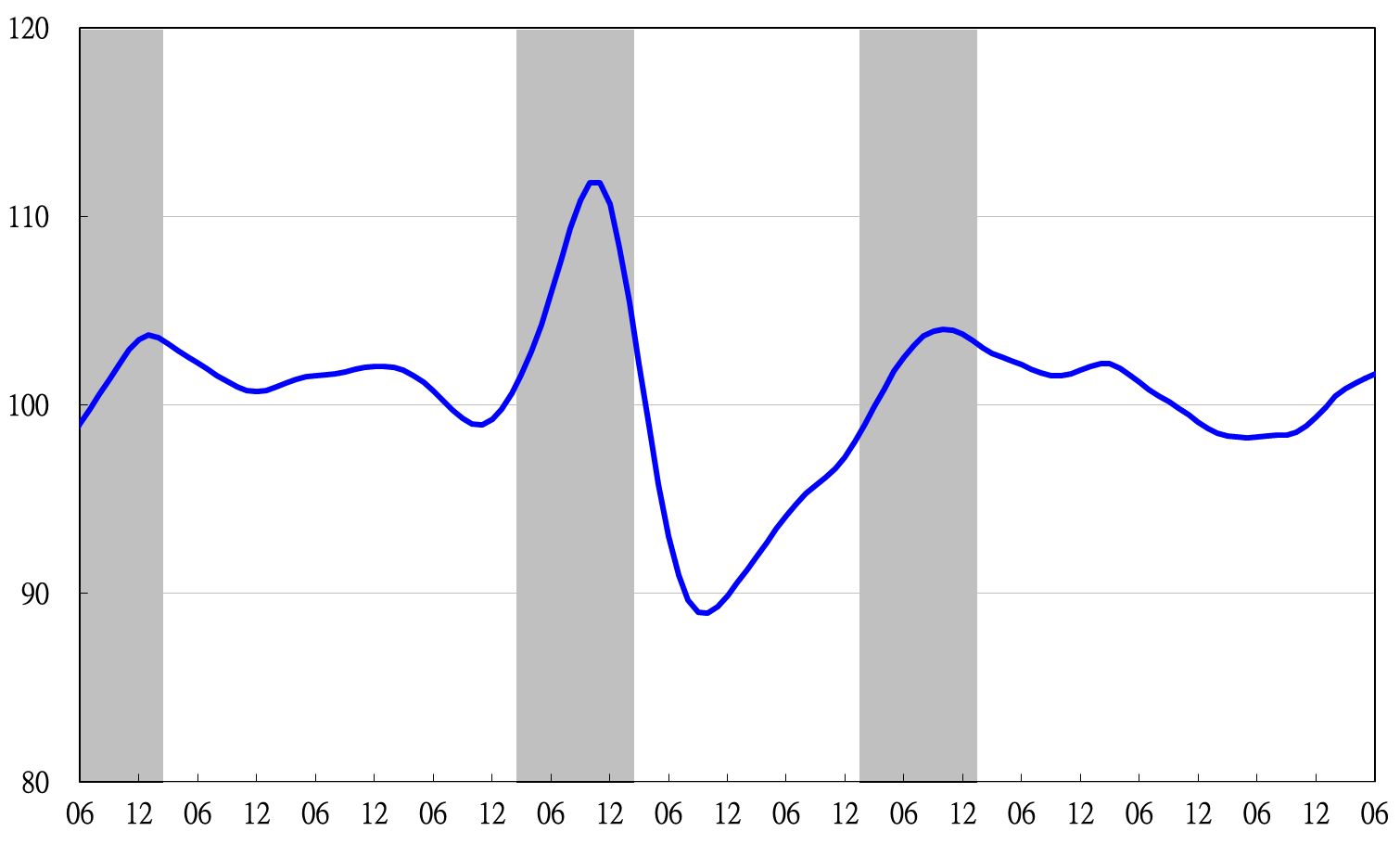 圖5  落後指標不含趨勢指數走勢圖項　　　　　目103年 (2014)104年 (2015)104年 (2015)104年 (2015)104年 (2015)104年 (2015)104年 (2015)項　　　　　目12月1月2月3月4月5月6月不含趨勢指數100.1299.8599.5299.1498.7698.4498.13　較上月變動 (%)-0.18-0.26-0.33-0.38-0.39-0.33-0.31構成項目1外銷訂單指數 101.29100.96100.57100.1599.7299.2898.85實質貨幣總計數M1B100.08100.11100.13100.15100.16100.18100.19股價指數100.06100.08100.1100.11100.10100.08100.03工業及服務業受僱員工淨進入率2100.04100.0399.9999.9499.9099.8899.85核發建照面積399.4799.3099.1399.0199.0299.2299.49SEMI半導體接單出貨比99.8599.9299.9899.9999.9399.8299.69製造業營業氣候測驗點99.7999.7499.6799.5899.4499.2899.09項　　　　　　　目103年 (2014)104年 (2015)104年 (2015)104年 (2015)104年 (2015)104年 (2015)104年 (2015)項　　　　　　　目12月1月2月3月4月5月6月不含趨勢指數101.76 101.31 100.73 100.01 99.14 98.19 97.22 　較上月變動 (%)-0.29 -0.45 -0.57 -0.72 -0.87 -0.96 -0.99 構成項目工業生產指數100.96 100.78 100.51 100.13 99.65 99.11 98.59 電力(企業)總用電量100.05 99.90 99.84 99.81 99.72 99.54 99.28 製造業銷售量指數100.55 100.41 100.21 99.96 99.66 99.35 99.06 商業營業額100.36 100.19 99.95 99.66 99.32 98.96 98.63 非農業部門就業人數99.87 99.93 99.98 100.01 99.98 99.92 99.84 實質海關出口值100.42 100.25 100.02 99.72 99.38 99.01 98.61 實質機械及電機設備進口值100.66 100.43 100.15 99.83 99.56 99.33 99.14 項　　　　　　　目103年 (2014)104年 (2015)104年 (2015)104年 (2015)104年 (2015)104年 (2015)104年 (2015)104年 (2015)104年 (2015)項　　　　　　　目12月1月2月3月4月4月5月5月6月6月不含趨勢指數99.31 99.88 100.45 100.84 100.84 101.15 101.15 101.41 101.65 101.65 　較上月變動 (%)0.44 0.58 0.56 0.39 0.39 0.31 0.31 0.26 0.24 0.24 構成項目失業率100.07 100.11 100.13 100.11 100.11 100.08 100.08 100.02 99.96 99.96 工業及服務業經常性受僱員工人數100.01 100.01 100.01 99.99 99.99 99.97 99.97 99.95 99.92 99.92 製造業單位產出勞動成本指數99.28 99.70 100.17 100.48 100.48 100.73 100.73 100.95 101.15 101.15 金融業隔夜拆款利率99.973 99.970 99.968 99.965 99.965 99.962 99.962 99.959 99.956 99.956 全體貨幣機構放款與投資99.94 99.91 99.88 99.83 99.83 99.77 99.77 99.70 99.61 99.61 製造業存貨率99.92 100.16 100.38 100.60 100.60 100.83 100.83 101.08 101.33 101.33 